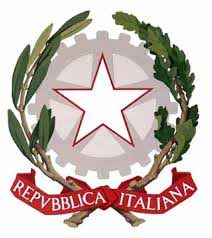 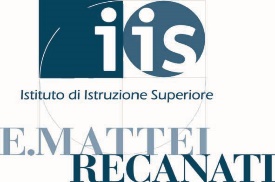 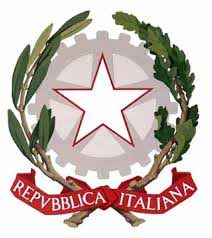 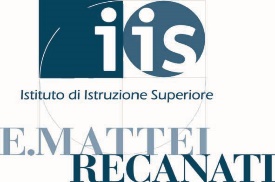 VALUTAZIONE DEI RISCHI PER L’ATTIVITA’ PCTO (ex ALTERNANZA SCUOLA LAVORO)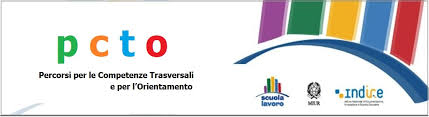 (da compilare a cura dell’azienda/ente) Recanati , _________________                   per L’AZIENDA                                                                 Sig._____________________________________                                  							              	p.p.v.           IL DIRIGENTE SCOLASTICO                                          In qualità di ______________________________	                                                     Prof.ssa Antonella MarcatiliDATI RIFERITI ALL’AZIENDADATI RIFERITI ALL’AZIENDADATI RIFERITI ALL’AZIENDADATI RIFERITI ALL’AZIENDADATI RIFERITI ALL’AZIENDADATI RIFERITI ALL’AZIENDADATI RIFERITI ALL’AZIENDADATI RIFERITI ALL’AZIENDADATI RIFERITI ALL’AZIENDADATI RIFERITI ALL’AZIENDANomeNomeNomeNomeNome«AZIENDA»«AZIENDA»«AZIENDA»«AZIENDA»«AZIENDA»IndirizzoIndirizzoIndirizzoIndirizzoIndirizzo«Sede_Legale_Comune»«Sede_Legale_Comune»«Sede_Legale_Comune»«Sede_Legale_Comune»«Sede_Legale_Comune»ReferenteReferenteReferenteReferenteReferenteRSPPRSPPRSPPRSPPRSPPTel. Tel. Tel. Tel. Tel. E-mailE-mailE-mailE-mailE-mailSettore di attivitàSettore di attivitàSettore di attivitàSettore di attivitàSettore di attivitàN° di lavoratori (dipendenti)N° di lavoratori (dipendenti)N° di lavoratori (dipendenti)N° di lavoratori (dipendenti)N° di lavoratori (dipendenti)Tutor aziendale e ruolo professionaleTutor aziendale e ruolo professionaleTutor aziendale e ruolo professionaleTutor aziendale e ruolo professionaleTutor aziendale e ruolo professionaleDATI RIFERITI ALL’ATTIVITA’ DELL’ALLIEVODATI RIFERITI ALL’ATTIVITA’ DELL’ALLIEVODATI RIFERITI ALL’ATTIVITA’ DELL’ALLIEVODATI RIFERITI ALL’ATTIVITA’ DELL’ALLIEVODATI RIFERITI ALL’ATTIVITA’ DELL’ALLIEVODATI RIFERITI ALL’ATTIVITA’ DELL’ALLIEVODATI RIFERITI ALL’ATTIVITA’ DELL’ALLIEVO«COGNOME_e_NOME_ALUNNI»«COGNOME_e_NOME_ALUNNI»«COGNOME_e_NOME_ALUNNI»Luogo di svolgimento:Luogo di svolgimento:Sede azienda □Sede azienda □Sede azienda □Altro □Altro □PeriodoPeriodoPeriododalalOrariomattinomattinodalleallepomeriggiopomeriggiodallealleMansioni svolte dall’allievo:La mansione prevede l’utilizzo di MacchineLa mansione prevede l’utilizzo di MacchineLa mansione prevede l’utilizzo di MacchineLa mansione prevede l’utilizzo di MacchineLa mansione prevede l’utilizzo di MacchineLa mansione prevede l’utilizzo di MacchineLa mansione prevede l’utilizzo di MacchineLa mansione prevede l’utilizzo di MacchineSI □NO □La mansione prevede l’utilizzo di AttrezzatureLa mansione prevede l’utilizzo di AttrezzatureLa mansione prevede l’utilizzo di AttrezzatureLa mansione prevede l’utilizzo di AttrezzatureLa mansione prevede l’utilizzo di AttrezzatureLa mansione prevede l’utilizzo di AttrezzatureLa mansione prevede l’utilizzo di AttrezzatureLa mansione prevede l’utilizzo di AttrezzatureSI □NO □La mansione prevede l’utilizzo di Sostanze La mansione prevede l’utilizzo di Sostanze La mansione prevede l’utilizzo di Sostanze La mansione prevede l’utilizzo di Sostanze La mansione prevede l’utilizzo di Sostanze La mansione prevede l’utilizzo di Sostanze La mansione prevede l’utilizzo di Sostanze La mansione prevede l’utilizzo di Sostanze SI □NO □INFORMAZIONI RIFERITE ALLA SICUREZZAINFORMAZIONI RIFERITE ALLA SICUREZZAINFORMAZIONI RIFERITE ALLA SICUREZZAINFORMAZIONI RIFERITE ALLA SICUREZZAINFORMAZIONI RIFERITE ALLA SICUREZZAINFORMAZIONI RIFERITE ALLA SICUREZZAINFORMAZIONI RIFERITE ALLA SICUREZZAINFORMAZIONI RIFERITE ALLA SICUREZZAINFORMAZIONI RIFERITE ALLA SICUREZZAINFORMAZIONI RIFERITE ALLA SICUREZZAE’ consentito un sopralluogo preliminare in azienda da parte del tutor scolastico?E’ consentito un sopralluogo preliminare in azienda da parte del tutor scolastico?E’ consentito un sopralluogo preliminare in azienda da parte del tutor scolastico?E’ consentito un sopralluogo preliminare in azienda da parte del tutor scolastico?E’ consentito un sopralluogo preliminare in azienda da parte del tutor scolastico?E’ consentito un sopralluogo preliminare in azienda da parte del tutor scolastico?E’ consentito un sopralluogo preliminare in azienda da parte del tutor scolastico?E’ consentito un sopralluogo preliminare in azienda da parte del tutor scolastico?SI □NO □Il tutor aziendale ha ricevuto una formazione specifica per svolgere questo ruolo?(non applicabile nel caso di ditta individuale)Il tutor aziendale ha ricevuto una formazione specifica per svolgere questo ruolo?(non applicabile nel caso di ditta individuale)Il tutor aziendale ha ricevuto una formazione specifica per svolgere questo ruolo?(non applicabile nel caso di ditta individuale)Il tutor aziendale ha ricevuto una formazione specifica per svolgere questo ruolo?(non applicabile nel caso di ditta individuale)Il tutor aziendale ha ricevuto una formazione specifica per svolgere questo ruolo?(non applicabile nel caso di ditta individuale)Il tutor aziendale ha ricevuto una formazione specifica per svolgere questo ruolo?(non applicabile nel caso di ditta individuale)Il tutor aziendale ha ricevuto una formazione specifica per svolgere questo ruolo?(non applicabile nel caso di ditta individuale)Il tutor aziendale ha ricevuto una formazione specifica per svolgere questo ruolo?(non applicabile nel caso di ditta individuale)SI □NO □Il tutor aziendale o il titolare, nel caso di ditta individuale, ha  una conoscenza in materia di sicurezza sul lavoro?Il tutor aziendale o il titolare, nel caso di ditta individuale, ha  una conoscenza in materia di sicurezza sul lavoro?Il tutor aziendale o il titolare, nel caso di ditta individuale, ha  una conoscenza in materia di sicurezza sul lavoro?Il tutor aziendale o il titolare, nel caso di ditta individuale, ha  una conoscenza in materia di sicurezza sul lavoro?Il tutor aziendale o il titolare, nel caso di ditta individuale, ha  una conoscenza in materia di sicurezza sul lavoro?Il tutor aziendale o il titolare, nel caso di ditta individuale, ha  una conoscenza in materia di sicurezza sul lavoro?Il tutor aziendale o il titolare, nel caso di ditta individuale, ha  una conoscenza in materia di sicurezza sul lavoro?Il tutor aziendale o il titolare, nel caso di ditta individuale, ha  una conoscenza in materia di sicurezza sul lavoro?SI □NO □Il tutor aziendale ha preso in considerazione eventuali rischi a carico di allievi in stage, ovvero, nel caso di ditta individuale, il titolare dell'attività ha preso in considerazione eventuali rischi a carico di allievi in stage?Il tutor aziendale ha preso in considerazione eventuali rischi a carico di allievi in stage, ovvero, nel caso di ditta individuale, il titolare dell'attività ha preso in considerazione eventuali rischi a carico di allievi in stage?Il tutor aziendale ha preso in considerazione eventuali rischi a carico di allievi in stage, ovvero, nel caso di ditta individuale, il titolare dell'attività ha preso in considerazione eventuali rischi a carico di allievi in stage?Il tutor aziendale ha preso in considerazione eventuali rischi a carico di allievi in stage, ovvero, nel caso di ditta individuale, il titolare dell'attività ha preso in considerazione eventuali rischi a carico di allievi in stage?Il tutor aziendale ha preso in considerazione eventuali rischi a carico di allievi in stage, ovvero, nel caso di ditta individuale, il titolare dell'attività ha preso in considerazione eventuali rischi a carico di allievi in stage?Il tutor aziendale ha preso in considerazione eventuali rischi a carico di allievi in stage, ovvero, nel caso di ditta individuale, il titolare dell'attività ha preso in considerazione eventuali rischi a carico di allievi in stage?Il tutor aziendale ha preso in considerazione eventuali rischi a carico di allievi in stage, ovvero, nel caso di ditta individuale, il titolare dell'attività ha preso in considerazione eventuali rischi a carico di allievi in stage?Il tutor aziendale ha preso in considerazione eventuali rischi a carico di allievi in stage, ovvero, nel caso di ditta individuale, il titolare dell'attività ha preso in considerazione eventuali rischi a carico di allievi in stage?SI □NO □E’ prevista la sorveglianza sanitaria per la mansione assegnata all’allievo?E’ prevista la sorveglianza sanitaria per la mansione assegnata all’allievo?E’ prevista la sorveglianza sanitaria per la mansione assegnata all’allievo?E’ prevista la sorveglianza sanitaria per la mansione assegnata all’allievo?E’ prevista la sorveglianza sanitaria per la mansione assegnata all’allievo?E’ prevista la sorveglianza sanitaria per la mansione assegnata all’allievo?E’ prevista la sorveglianza sanitaria per la mansione assegnata all’allievo?E’ prevista la sorveglianza sanitaria per la mansione assegnata all’allievo?SI □NO □Vengono forniti i Dispositivi di Protezione Individuali, se previsti, per la mansione assegnata all’allievo?Vengono forniti i Dispositivi di Protezione Individuali, se previsti, per la mansione assegnata all’allievo?Vengono forniti i Dispositivi di Protezione Individuali, se previsti, per la mansione assegnata all’allievo?Vengono forniti i Dispositivi di Protezione Individuali, se previsti, per la mansione assegnata all’allievo?Vengono forniti i Dispositivi di Protezione Individuali, se previsti, per la mansione assegnata all’allievo?Vengono forniti i Dispositivi di Protezione Individuali, se previsti, per la mansione assegnata all’allievo?Vengono forniti i Dispositivi di Protezione Individuali, se previsti, per la mansione assegnata all’allievo?Vengono forniti i Dispositivi di Protezione Individuali, se previsti, per la mansione assegnata all’allievo?SI □NO □Note integrative: Il percorso formativo  svolto a scuola per la salute e la sicurezza rientra nella tipologia di rischio medio. L’azienda si impegna a formare e addestrare l’allievo per eventuali rischi specifici conseguenti la mansione che andrà a svolgere e per l'eventuale utilizzo di macchine, attrezzature e sostanze. Note integrative: Il percorso formativo  svolto a scuola per la salute e la sicurezza rientra nella tipologia di rischio medio. L’azienda si impegna a formare e addestrare l’allievo per eventuali rischi specifici conseguenti la mansione che andrà a svolgere e per l'eventuale utilizzo di macchine, attrezzature e sostanze. Note integrative: Il percorso formativo  svolto a scuola per la salute e la sicurezza rientra nella tipologia di rischio medio. L’azienda si impegna a formare e addestrare l’allievo per eventuali rischi specifici conseguenti la mansione che andrà a svolgere e per l'eventuale utilizzo di macchine, attrezzature e sostanze. Note integrative: Il percorso formativo  svolto a scuola per la salute e la sicurezza rientra nella tipologia di rischio medio. L’azienda si impegna a formare e addestrare l’allievo per eventuali rischi specifici conseguenti la mansione che andrà a svolgere e per l'eventuale utilizzo di macchine, attrezzature e sostanze. Note integrative: Il percorso formativo  svolto a scuola per la salute e la sicurezza rientra nella tipologia di rischio medio. L’azienda si impegna a formare e addestrare l’allievo per eventuali rischi specifici conseguenti la mansione che andrà a svolgere e per l'eventuale utilizzo di macchine, attrezzature e sostanze. Note integrative: Il percorso formativo  svolto a scuola per la salute e la sicurezza rientra nella tipologia di rischio medio. L’azienda si impegna a formare e addestrare l’allievo per eventuali rischi specifici conseguenti la mansione che andrà a svolgere e per l'eventuale utilizzo di macchine, attrezzature e sostanze. Note integrative: Il percorso formativo  svolto a scuola per la salute e la sicurezza rientra nella tipologia di rischio medio. L’azienda si impegna a formare e addestrare l’allievo per eventuali rischi specifici conseguenti la mansione che andrà a svolgere e per l'eventuale utilizzo di macchine, attrezzature e sostanze. Note integrative: Il percorso formativo  svolto a scuola per la salute e la sicurezza rientra nella tipologia di rischio medio. L’azienda si impegna a formare e addestrare l’allievo per eventuali rischi specifici conseguenti la mansione che andrà a svolgere e per l'eventuale utilizzo di macchine, attrezzature e sostanze. 